Nom : __________________________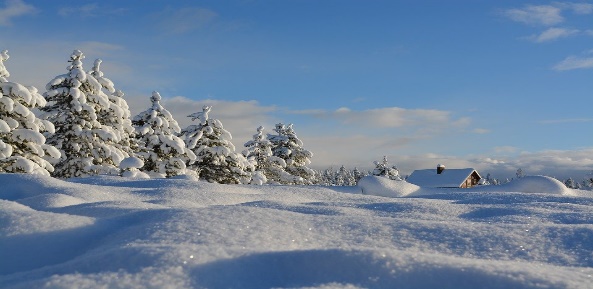 Cours 45 : La division de nombres décimauxLe vocabulaire associé à la division     ____________            ____________		135    4                     -12       33          ___________                         15                         -12                            3       __________Diviser deux nombres décimauxPour faciliter le calcul, on multiplie chacun des nombres par une puissance de 10, c’est-à-dire 10, 100, 1000…, afin de transformer le diviseur en ______________________.45,12 ÷ 1,2 =24 ÷ 0,02 =4,28 ÷ 8 =Effectuons ces divisions.31,95 ÷ 1,5 = _________Voici les étapes à suivreOn ____________ le diviseur en nombre _____________ (on multiplie les nombres par une puissance de 10.)On ____________ comme dans le cas de nombres naturels. On arrive à la virgule, on la _________ dans notre quotient.5,136 ÷ 0,24 =_________Super!